РЕЗУЛЬТАТЫ (РЕЙТИНГ)УЧАСТНИКОВ II(муниципального ) этапа  Всероссийской олимпиады школьниковпо _____русскому языку____________(учебный предмет)В Карачаево-Черкесской Республике в 2017-2018 учебном году в  МБОУ «Гимназия № 19» г. Черкесска7класс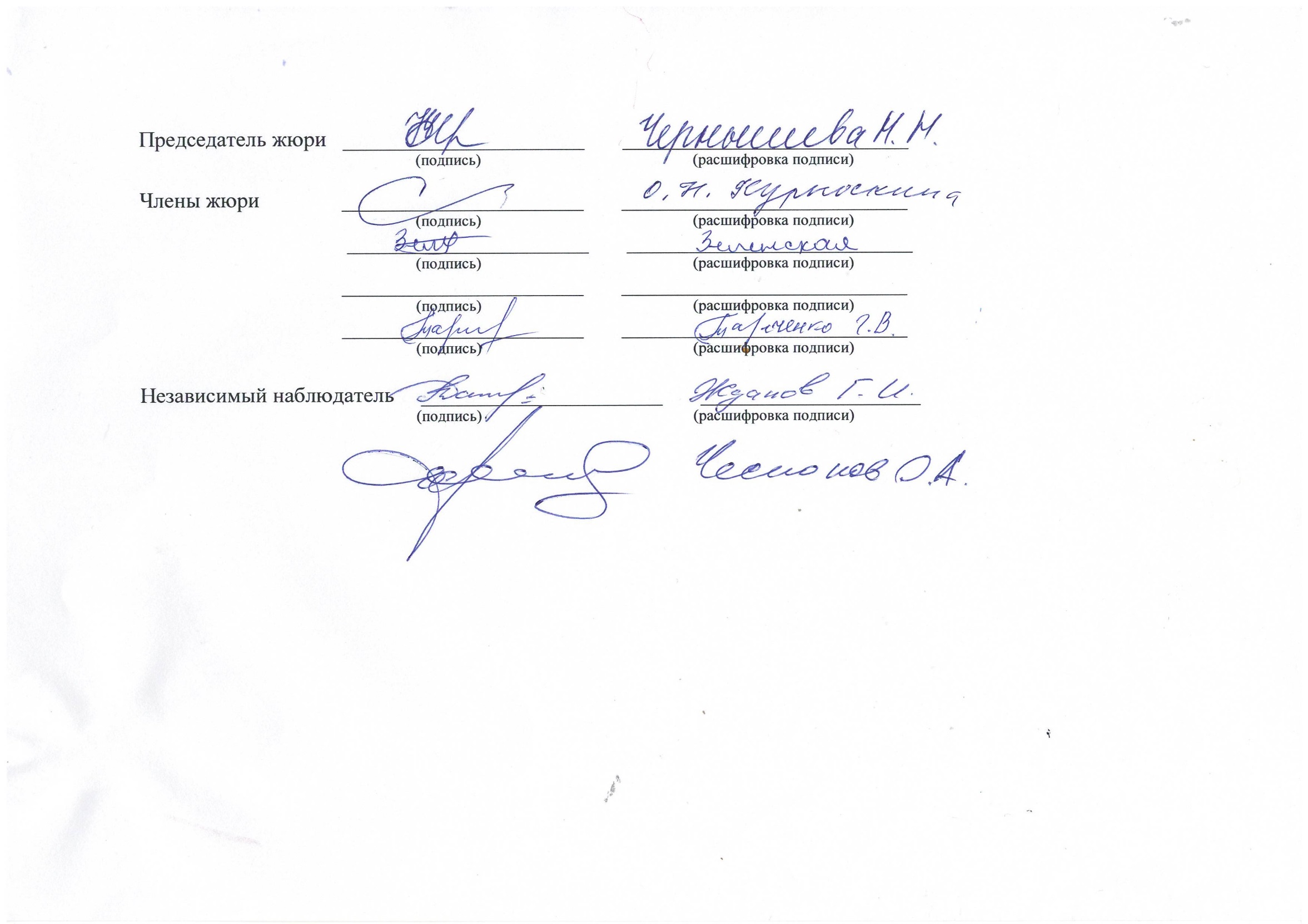 РЕЗУЛЬТАТЫ (РЕЙТИНГ)УЧАСТНИКОВ II(муниципального ) этапа  Всероссийской олимпиады школьниковпо _____русскому языку____________(учебный предмет)В Карачаево-Черкесской Республике в 2017-2018 учебном году в  МБОУ «Гимназия № 19» г. Черкесска8классРЕЗУЛЬТАТЫ (РЕЙТИНГ)УЧАСТНИКОВ II(муниципального ) этапа  Всероссийской олимпиады школьниковпо _____русскому языку____________(учебный предмет)В Карачаево-Черкесской Республике в 2017-2018 учебном году в  МБОУ «Гимназия № 19» г. Черкесска9 класс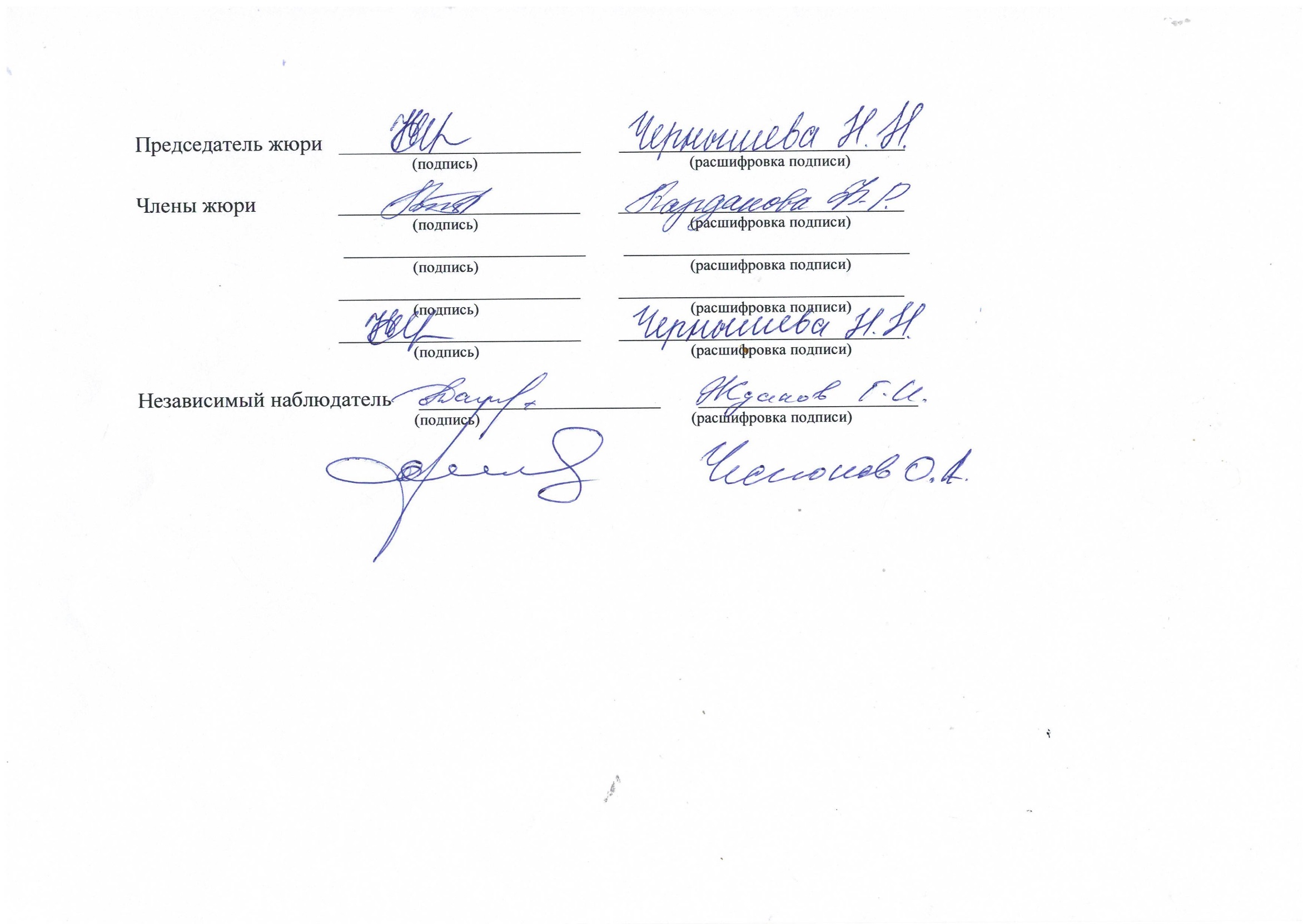 РЕЗУЛЬТАТЫ (РЕЙТИНГ)УЧАСТНИКОВ II(муниципального ) этапа  Всероссийской олимпиады школьниковпо _____русскому языку____________(учебный предмет)В Карачаево-Черкесской Республике в 2017-2018 учебном году в  МБОУ «Гимназия № 19» г. Черкесска10 класс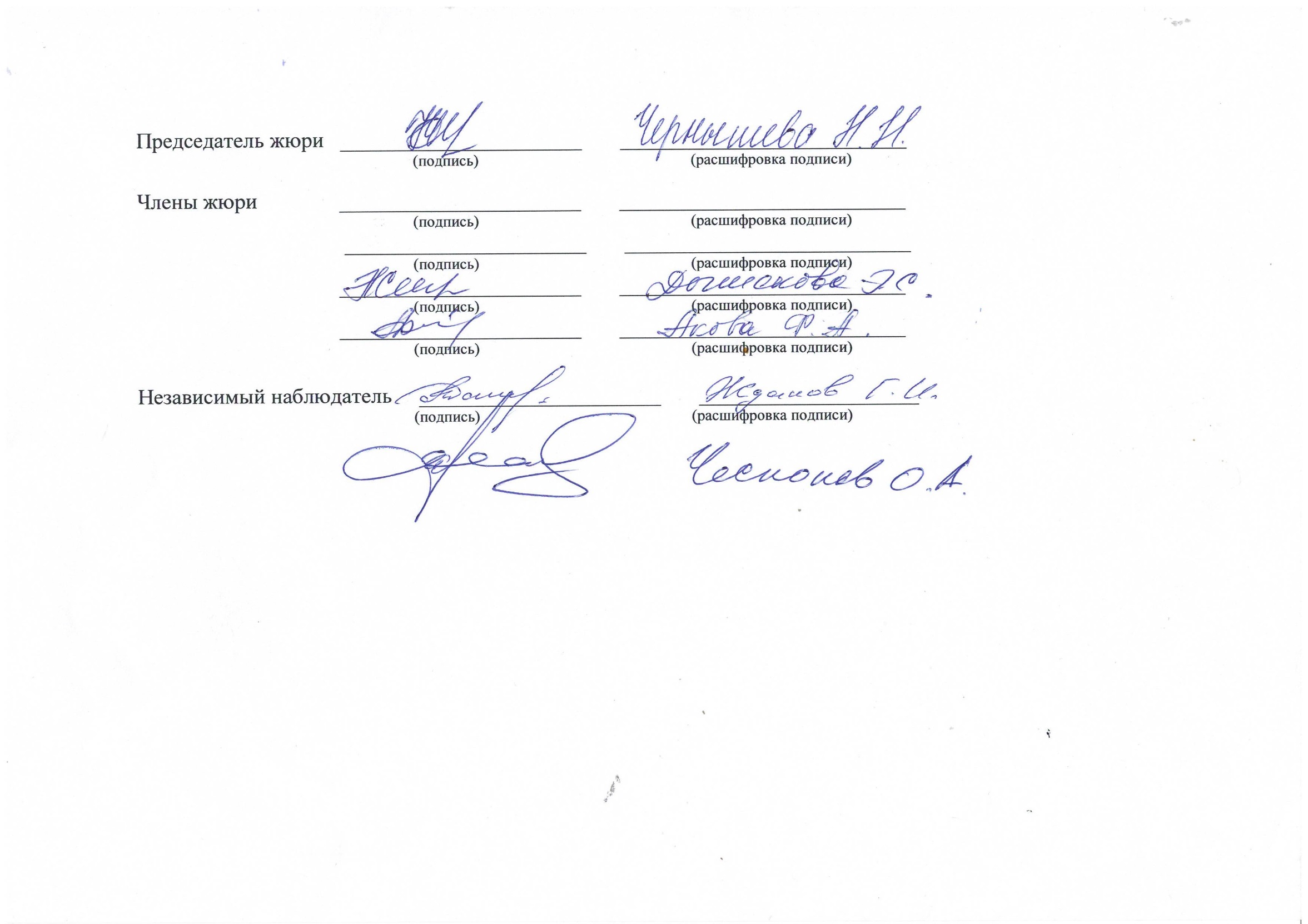 РЕЗУЛЬТАТЫ (РЕЙТИНГ)УЧАСТНИКОВ II(муниципального ) этапа  Всероссийской олимпиады школьниковпо _____русскому языку____________(учебный предмет)В Карачаево-Черкесской Республике в 2017-2018 учебном году в  МБОУ «Гимназия № 19» г. Черкесска11 класс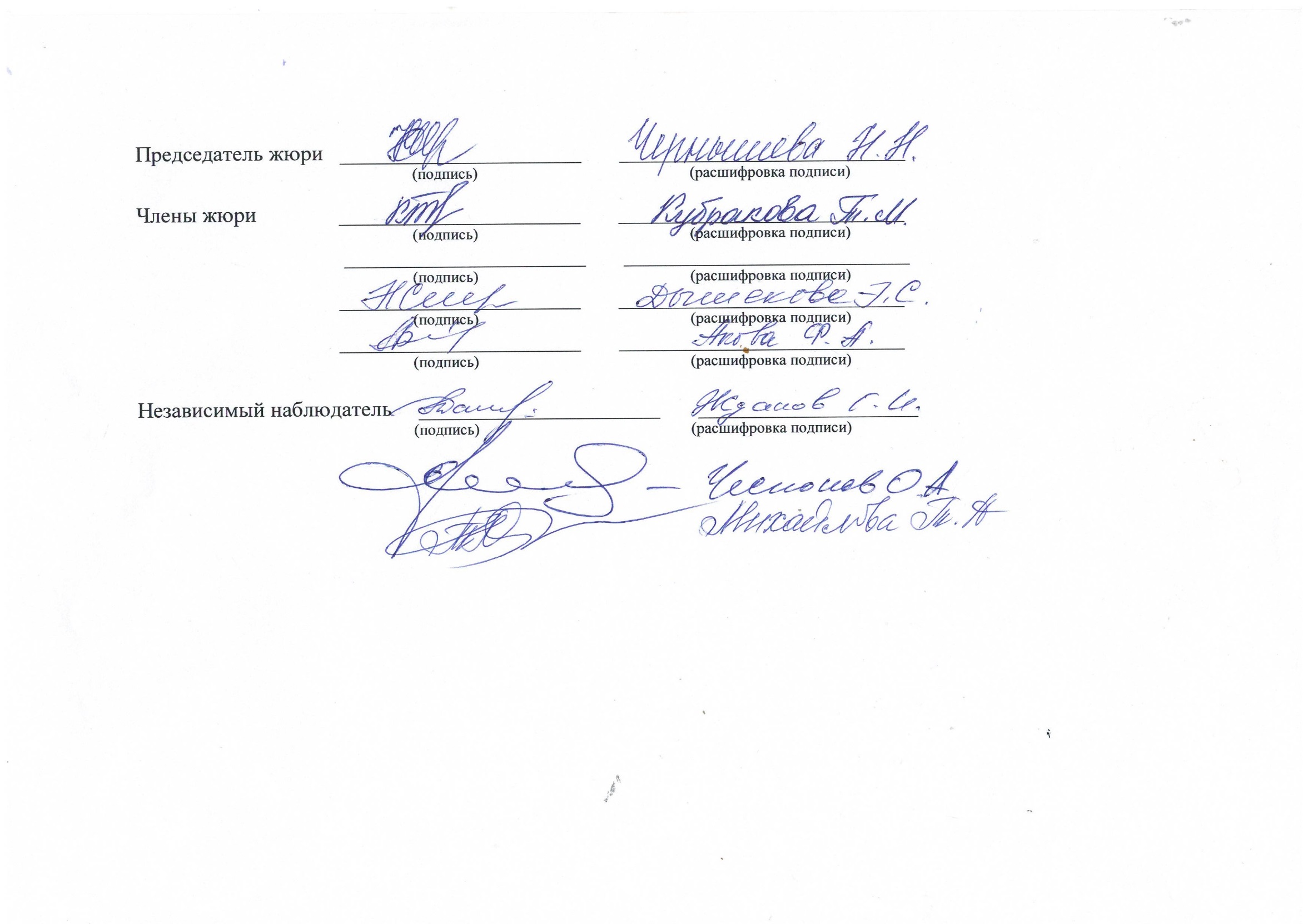 № п/пФ.И.О. участникаШколаклассКоличество балловКоличество балловКоличество балловЗанятое место (рейтинг)Статус (победителя/призера/участника)№ п/пФ.И.О. участникаШколаклассМаксимально возможное Фактически набранное участником Фактически набранное участникомЗанятое место (рейтинг)Статус (победителя/призера/участника)1Урусова Камилла РуслановнаМКОУ «Гимназия № 5»73833331Победитель2Буклова Дарья ДмитриевнаМКОУ «СОШ № 10»73829292призёр3Кивистик Софья ВладимировнаМКОУ «Гимназия № 17»73826263призёр4Качук ЛилияОУ «Академическая Гимназия»73825254призёр5Дорогань Дарья ВалерьевнаМКОУ «СОШ № 3»73823235призёр6Токова Аэлита РадмировнаМБОУ «ЦО №11»73821216участник7Курманова Елизавета АндреевнаМБОУ «Гимназия № 18»73821216участник8Пужевская Янна АлексеевнаМКОУ «Лицей № 15»73819197участник9Дзуцева Энола ТимуровнаМКОУ «СОШ № 2»73818188участник10Григорова Елена ДенисовнаМКОУ «СОШ № 4»73818188участник11Усов Артем АлександровичМКОУ «Гимназия № 13»73818188участник12Дубаи Имран МоадМКОУ «Гимназия № 9»73817179участник13Узденова Фатима СултановнаМБОУ «Гимназия № 19»73817179участник14Аджибекова Аида ИгоревнаМКОУ «СОШ № 7»738161610участник15Джантемирова Камилла АслановнаМБОУ «Гимназия № 16-детский сад»738161610участник16Джанкёзова Лилия РуслановнаМКОУ «СОШ № 8»738121211участник17Радченко Яна АлександровнаМКОУ «СОШ № 6»7388812участник18Аджиева Айсанат Азрет-АлиевнаМКОУ «ООШ № 12»7не явиласьне явиласьучастник№ п/пФ.И.О. участникаШколаклассКоличество балловКоличество балловЗанятое место (рейтинг)Статус (победителя/призера/участника)№ п/пФ.И.О. участникаШколаклассМаксимально возможноеФактически набранное участникомЗанятое место (рейтинг)Статус (победителя/призера/участника)1Чомаева Камилла МагомедовнаМКОУ «Гимназия № 5»838291Победитель2Эбзеева Лейла АлиевнаМБОУ «Гимназия № 19»838291Победитель3Никулина Ольга ДмитриевнаМКОУ «Гимназия № 9»838282Призёр4Кипкеев Эльдар ХызыровичМКОУ «Гимназия № 17»838253Призёр5Хаверева Владислава АлександровнаМБОУ «Гимназия № 18»838224Призёр6Мамчуева Марьям МуратовнаМКОУ «Гимназия № 13»838215Призёр7Бытдаева Марьям ИссаевнаМКОУ «Лицей № 15»838215Призёр8Чагаров Аслан АрсеновичМКОУ «СОШ № 2»838176Участник9Богатырева Камиля ХаруновнаМКОУ «СОШ № 6»838176Участник10Бондаренко Яна АлександровнаМКОУ «СОШ № 10»838167Участник11Ниппа Азалия НазымбиевнаМКОУ «СОШ № 7»838158Участник12Дудина Елизавета АлексеевнаМБОУ «Гимназия № 16-детский сад»838158Участник13Боташев Карим РашитовичМКОУ «СОШ № 4»838149Участник14Чагарова Альбина ВладимировнаМКОУ «ООШ № 12»8381210Участник15Цибулин ЕгорОУ «Академическая гимназия»8381210Участник16Шимкина Алина НиколаевнаМКОУ «СОШ № 8»8381111Участник17Темирова Феридэ МаликовнаМБОУ «ЦО №11»8381012Участник18Колесникова Татьяна НиколаевнаМКОУ «СОШ № 3»838813Участник19Аветисян Ангелина ГеоргиевнаМКОУ «Гимназия № 13»838не явилась№ п/пФ.И.О. участникаШколаклассКоличество балловКоличество балловЗанятое место (рейтинг)Статус (победителя/призера/участника)№ п/пФ.И.О. участникаШколаклассМаксимально возможное Фактически набранное участникомЗанятое место (рейтинг)Статус (победителя/призера/участника)1Вайтюк Валерия ЕвгеньевнаМБОУ «ЦО №11»946401Победитель2Русина Яна ДмитриевнаМКОУ «СОШ № 6»946342Призёр3Ароян Джанита ВардановнаМКОУ «СОШ № 7»946333Призёр4Лайло Каримжан ДанияржановичМБОУ «Гимназия № 18»946333Призёр5Болатчиева Элина КеримовнаМБОУ «Гимназия № 19»946324Призёр6Нехаева Валерия ДенисовнаМКОУ «СОШ № 6»946295Призёр7Сорокина Алена АлександровнаМКОУ «Гимназия № 5»946286Участник8Мамаева Милана МагомедовнаМКОУ «Гимназия № 17»946286Участник9Попов Максим ЮрьевичМКОУ «СОШ № 10»946277Участник10Звагольская Валерия СергеевнаМКОУ «Лицей № 15»946277Участник11Коркмазова Милана АчемезовнаМКОУ «Гимназия № 9»946268Участник12Аджиев Замир ЗаудиновичМБОУ «Гимназия № 16-детский сад»946209Участник13Биджева ТамараОУ «Академическая Гимназия»946209Участник14Урусова Мариям ХызыровнаМКОУ «СОШ № 4»9461910Участник15Салсанова Диана РуслановнаМКОУ «СОШ № 2»9461711Участник16Попова Екатерина РомановнаМКОУ «Гимназия № 13»9461412Участник17Салпагарова Камила АхмедовнаМКОУ «СОШ № 8»9461313Участник18Батчаев Руслан МуратовичМКОУ «ООШ № 12»9461214Участник19Гиренко Яна ЕвгеньевнаМКОУ «СОШ № 3»9461015Участник№ п/пФ.И.О. участникаШколаклассКоличество балловКоличество балловЗанятое место (рейтинг)Статус (победителя/призера/участника)№ п/пФ.И.О. участникаШколаклассМаксимально возможное Фактически набранное участникомЗанятое место (рейтинг)Статус (победителя/призера/участника)1Салпагарова Азиза ХасановнаМКОУ «Гимназия № 5»10100901Победитель2Кузнецов Владимир ВасильевичМКОУ «СОШ №2»10100392УчастникМенее 50 %3Абреков Эмиль АрсеновичМКОУ «Гимназия № 9»10100383Участник4Панежина Мария СергеевнаМБОУ «Гимназия № 16-детский сад»10100354Участник5Пелихова Ангелина ГеоргиевнаМКОУ «СОШ № 8»10100315Участник6Шуваев Дмитрий СергеевичМКОУ «Гимназия № 17»10100306Участник7Сафарова Дарья АлексеевнаМБОУ «Гимназия № 19»10100306Участник8Ливинцова Анастасия ВалерьевнаМКОУ «Гимназия №13»10100287Участник9Прунова Есения АлександровнаМКОУ «СОШ № 6»10100278Участник10Брантова Бэлла БислановнаМБОУ «Центр образования № 11»10100278Участник11Топоркова АринаОУ «Академическая Гимназия»10100259Участник15Дементов Руслан ВитальевичМКОУ «Лицей №15»101002410Участник12Гамов Игорь АлександровичМБОУ «Гимназия № 18»101002011Участник13Батчаева Алина УмаровнаМКОУ «СОШ № 10»101001712Участник14Харцызова Даяна ТимуровнаМКОУ «Гимназия №13»101001613Участник16Куржев Исмаил ЮрьевичМКОУ «Гимназия № 5»10100не явился№ п/пФ.И.О. участникаШколаклассКоличество балловКоличество балловЗанятое место (рейтинг)Статус (победителя/призера/участника)№ п/пФ.И.О. участникаШколаклассМаксимально возможное Фактически набранное участникомЗанятое место (рейтинг)Статус (победителя/призера/участника)1Салпагаров Аслан РашидовичМКОУ «Гимназия №13»11100621Победитель2Бостанова Диана МуратовнаМКОУ «Гимназия № 17»11100552Призёр3Рудик Кристина ИвановнаМКОУ «СОШ № 6»11100503Призёр4Веремеенко Елизавета СергеевнаМКОУ «СОШ № 8»11100503Призёр5Салпагарова Альмира НаурузовнаМКОУ «СОШ № 7»11100474Участник8Копсергенов Исмаил ДаутовичМКОУ «СОШ №2»11100465Участник6Туаршева Дана ЯхьяевнаМКОУ «Гимназия № 5»11100456Участник7Касаева Лейла БорисовнаМБОУ «Гимназия № 19»11100447Участник9Акбашева Амина АскеровнаМКОУ «Гимназия № 9»11100348Участник10Текеева Алима ИсмаиловнаМКОУ «СОШ № 10»11100289Участник11Быковский Никита АлексеевичМБОУ «Гимназия № 16-детский сад»11100289Участник12Мищенко Виктория ЕвгеньевнаМБОУ «Гимназия № 18»111002310Участник13Настаева Альвина СаналовнаМБОУ «Центр образования № 11»111002211Участник14Дусматова Алина АбдулкахаровнаМКОУ «Лицей №15»111002211Участник15Филипова Дарина ЮрьевнаМКОУ «СОШ № 3»111001212Участник